开心假期团队/散客确认书打印日期：2021/3/17 8:24:28甲方携程（百事通）渝北区总商会大厦门市（老）一青旅渝中分社联盟携程（百事通）渝北区总商会大厦门市（老）一青旅渝中分社联盟联系人谭谭  联系电话1816634821118166348211乙方重庆开心国际旅行社有限公司重庆开心国际旅行社有限公司联系人陈春花联系电话1858124428118581244281团期编号HN-20210315-32HN-20210315-32产品名称海南全包游-三亚往返6日游3.1海南全包游-三亚往返6日游3.1海南全包游-三亚往返6日游3.1海南全包游-三亚往返6日游3.1发团日期2021-03-152021-03-15回团日期2021-03-20参团人数2(2大)2(2大)大交通信息大交通信息大交通信息大交通信息大交通信息大交通信息大交通信息大交通信息启程 2021-03-15 HU7076 重庆→三亚 21:20-23:40
返程 2021-03-20 HU7077 三亚→重庆 07:45-10:1启程 2021-03-15 HU7076 重庆→三亚 21:20-23:40
返程 2021-03-20 HU7077 三亚→重庆 07:45-10:1启程 2021-03-15 HU7076 重庆→三亚 21:20-23:40
返程 2021-03-20 HU7077 三亚→重庆 07:45-10:1启程 2021-03-15 HU7076 重庆→三亚 21:20-23:40
返程 2021-03-20 HU7077 三亚→重庆 07:45-10:1启程 2021-03-15 HU7076 重庆→三亚 21:20-23:40
返程 2021-03-20 HU7077 三亚→重庆 07:45-10:1启程 2021-03-15 HU7076 重庆→三亚 21:20-23:40
返程 2021-03-20 HU7077 三亚→重庆 07:45-10:1启程 2021-03-15 HU7076 重庆→三亚 21:20-23:40
返程 2021-03-20 HU7077 三亚→重庆 07:45-10:1启程 2021-03-15 HU7076 重庆→三亚 21:20-23:40
返程 2021-03-20 HU7077 三亚→重庆 07:45-10:1旅客名单旅客名单旅客名单旅客名单旅客名单旅客名单旅客名单旅客名单姓名证件号码证件号码联系电话姓名证件号码证件号码联系电话1、王芝5001061988062354495001061988062354492、罗伟500221198809186119500221198809186119重要提示：请仔细检查，名单一旦出错不可更改，只能退票后重买，造成损失，我社不予负责，出票名单以贵社提供的客人名单为准；具体航班时间及行程内容请参照出团通知。重要提示：请仔细检查，名单一旦出错不可更改，只能退票后重买，造成损失，我社不予负责，出票名单以贵社提供的客人名单为准；具体航班时间及行程内容请参照出团通知。重要提示：请仔细检查，名单一旦出错不可更改，只能退票后重买，造成损失，我社不予负责，出票名单以贵社提供的客人名单为准；具体航班时间及行程内容请参照出团通知。重要提示：请仔细检查，名单一旦出错不可更改，只能退票后重买，造成损失，我社不予负责，出票名单以贵社提供的客人名单为准；具体航班时间及行程内容请参照出团通知。重要提示：请仔细检查，名单一旦出错不可更改，只能退票后重买，造成损失，我社不予负责，出票名单以贵社提供的客人名单为准；具体航班时间及行程内容请参照出团通知。重要提示：请仔细检查，名单一旦出错不可更改，只能退票后重买，造成损失，我社不予负责，出票名单以贵社提供的客人名单为准；具体航班时间及行程内容请参照出团通知。重要提示：请仔细检查，名单一旦出错不可更改，只能退票后重买，造成损失，我社不予负责，出票名单以贵社提供的客人名单为准；具体航班时间及行程内容请参照出团通知。重要提示：请仔细检查，名单一旦出错不可更改，只能退票后重买，造成损失，我社不予负责，出票名单以贵社提供的客人名单为准；具体航班时间及行程内容请参照出团通知。费用明细费用明细费用明细费用明细费用明细费用明细费用明细费用明细序号项目项目数量单价小计备注备注1成人成人21160.002320.002单房差单房差2300.00600.00变更人数：-600(人)  变更金额：1.00(元) 变更原因：客人退房差 只安排一个双标客人退房差 只安排一个双标  经办人：罗玉屏(03月15日)变更人数：-600(人)  变更金额：1.00(元) 变更原因：客人退房差 只安排一个双标客人退房差 只安排一个双标  经办人：罗玉屏(03月15日)变更人数：-600(人)  变更金额：1.00(元) 变更原因：客人退房差 只安排一个双标客人退房差 只安排一个双标  经办人：罗玉屏(03月15日)变更人数：-600(人)  变更金额：1.00(元) 变更原因：客人退房差 只安排一个双标客人退房差 只安排一个双标  经办人：罗玉屏(03月15日)变更人数：-600(人)  变更金额：1.00(元) 变更原因：客人退房差 只安排一个双标客人退房差 只安排一个双标  经办人：罗玉屏(03月15日)-600.00合计总金额：贰仟叁佰贰拾元整总金额：贰仟叁佰贰拾元整总金额：贰仟叁佰贰拾元整总金额：贰仟叁佰贰拾元整2320.002320.002320.00请将款项汇入我社指定账户并传汇款凭证，如向非指定或员工个人账户等汇款，不作为团款确认，且造成的损失我社概不负责；出团前须结清所有费用！请将款项汇入我社指定账户并传汇款凭证，如向非指定或员工个人账户等汇款，不作为团款确认，且造成的损失我社概不负责；出团前须结清所有费用！请将款项汇入我社指定账户并传汇款凭证，如向非指定或员工个人账户等汇款，不作为团款确认，且造成的损失我社概不负责；出团前须结清所有费用！请将款项汇入我社指定账户并传汇款凭证，如向非指定或员工个人账户等汇款，不作为团款确认，且造成的损失我社概不负责；出团前须结清所有费用！请将款项汇入我社指定账户并传汇款凭证，如向非指定或员工个人账户等汇款，不作为团款确认，且造成的损失我社概不负责；出团前须结清所有费用！请将款项汇入我社指定账户并传汇款凭证，如向非指定或员工个人账户等汇款，不作为团款确认，且造成的损失我社概不负责；出团前须结清所有费用！请将款项汇入我社指定账户并传汇款凭证，如向非指定或员工个人账户等汇款，不作为团款确认，且造成的损失我社概不负责；出团前须结清所有费用！请将款项汇入我社指定账户并传汇款凭证，如向非指定或员工个人账户等汇款，不作为团款确认，且造成的损失我社概不负责；出团前须结清所有费用！账户信息账户信息账户信息账户信息账户信息账户信息账户信息账户信息工行重庆观音桥支行工行重庆观音桥支行工行重庆观音桥支行重庆开心国际旅行社有限公司重庆开心国际旅行社有限公司310021010900012727231002101090001272723100210109000127272农业银行（重庆分行九龙坡支行）农业银行（重庆分行九龙坡支行）农业银行（重庆分行九龙坡支行）黄国英黄国英622848047899384717562284804789938471756228480478993847175重庆农村商业银行（九龙坡支行）重庆农村商业银行（九龙坡支行）重庆农村商业银行（九龙坡支行）黄国英黄国英621528110074140862152811007414086215281100741408行程安排行程安排行程安排行程安排行程安排行程安排行程安排行程安排2021/03/15重庆-三亚重庆-三亚重庆-三亚重庆-三亚重庆-三亚重庆-三亚重庆-三亚2021/03/15前往美丽的鹿城－三亚，去感受海南岛的美景，海南人的质朴，海南的悠闲生活方式；专人接机入住酒店，整装待发，准备迎接第二天之旅。前往美丽的鹿城－三亚，去感受海南岛的美景，海南人的质朴，海南的悠闲生活方式；专人接机入住酒店，整装待发，准备迎接第二天之旅。前往美丽的鹿城－三亚，去感受海南岛的美景，海南人的质朴，海南的悠闲生活方式；专人接机入住酒店，整装待发，准备迎接第二天之旅。前往美丽的鹿城－三亚，去感受海南岛的美景，海南人的质朴，海南的悠闲生活方式；专人接机入住酒店，整装待发，准备迎接第二天之旅。前往美丽的鹿城－三亚，去感受海南岛的美景，海南人的质朴，海南的悠闲生活方式；专人接机入住酒店，整装待发，准备迎接第二天之旅。前往美丽的鹿城－三亚，去感受海南岛的美景，海南人的质朴，海南的悠闲生活方式；专人接机入住酒店，整装待发，准备迎接第二天之旅。前往美丽的鹿城－三亚，去感受海南岛的美景，海南人的质朴，海南的悠闲生活方式；专人接机入住酒店，整装待发，准备迎接第二天之旅。2021/03/15早餐：不含；午餐：不含；晚餐：不含；住宿：团队标间早餐：不含；午餐：不含；晚餐：不含；住宿：团队标间早餐：不含；午餐：不含；晚餐：不含；住宿：团队标间早餐：不含；午餐：不含；晚餐：不含；住宿：团队标间早餐：不含；午餐：不含；晚餐：不含；住宿：团队标间早餐：不含；午餐：不含；晚餐：不含；住宿：团队标间早餐：不含；午餐：不含；晚餐：不含；住宿：团队标间2021/03/16博鳌-三亚博鳌-三亚博鳌-三亚博鳌-三亚博鳌-三亚博鳌-三亚博鳌-三亚2021/03/16·【海湾1-日月湾】：日月湾是世界上拥有高质量定点浪型和沙滩浪型的海域之一，是世界冲浪基地。沿海公路的椰子树衬托海浪、沙滩，蓝天白云，是拍照的好地方（游览不少于30分钟）·【分界洲岛】：中国首家海岛型5A级景区，碧海中观美景、享海上、海底无限乐趣，这里海水清澈晶莹，海底资源丰富，有珊瑚礁和各种热带鱼，是最佳的世界级潜水基地之一（游览不少于120分钟，含乘船往返时间，不含潜水等海上项目，含船票）·【海湾2-牛岭湾】：远眺牛岭湾与分界洲对望，青山碧海，色彩纯正，风光和谐而宁静……·【拉斯维加斯表演秀】：赠送项目（价值238元/人）-全球首创性地将中国的经典艺术和世界百老汇舞台艺术合二为一，打造新颖独特、美轮美奂、震撼人心的演艺盛宴，为游客带来极具冲击力和感染力的体验效果（游览不少于90分钟）当天行程结束，自由活动感受让您意犹未尽的魅力三亚·【海湾1-日月湾】：日月湾是世界上拥有高质量定点浪型和沙滩浪型的海域之一，是世界冲浪基地。沿海公路的椰子树衬托海浪、沙滩，蓝天白云，是拍照的好地方（游览不少于30分钟）·【分界洲岛】：中国首家海岛型5A级景区，碧海中观美景、享海上、海底无限乐趣，这里海水清澈晶莹，海底资源丰富，有珊瑚礁和各种热带鱼，是最佳的世界级潜水基地之一（游览不少于120分钟，含乘船往返时间，不含潜水等海上项目，含船票）·【海湾2-牛岭湾】：远眺牛岭湾与分界洲对望，青山碧海，色彩纯正，风光和谐而宁静……·【拉斯维加斯表演秀】：赠送项目（价值238元/人）-全球首创性地将中国的经典艺术和世界百老汇舞台艺术合二为一，打造新颖独特、美轮美奂、震撼人心的演艺盛宴，为游客带来极具冲击力和感染力的体验效果（游览不少于90分钟）当天行程结束，自由活动感受让您意犹未尽的魅力三亚·【海湾1-日月湾】：日月湾是世界上拥有高质量定点浪型和沙滩浪型的海域之一，是世界冲浪基地。沿海公路的椰子树衬托海浪、沙滩，蓝天白云，是拍照的好地方（游览不少于30分钟）·【分界洲岛】：中国首家海岛型5A级景区，碧海中观美景、享海上、海底无限乐趣，这里海水清澈晶莹，海底资源丰富，有珊瑚礁和各种热带鱼，是最佳的世界级潜水基地之一（游览不少于120分钟，含乘船往返时间，不含潜水等海上项目，含船票）·【海湾2-牛岭湾】：远眺牛岭湾与分界洲对望，青山碧海，色彩纯正，风光和谐而宁静……·【拉斯维加斯表演秀】：赠送项目（价值238元/人）-全球首创性地将中国的经典艺术和世界百老汇舞台艺术合二为一，打造新颖独特、美轮美奂、震撼人心的演艺盛宴，为游客带来极具冲击力和感染力的体验效果（游览不少于90分钟）当天行程结束，自由活动感受让您意犹未尽的魅力三亚·【海湾1-日月湾】：日月湾是世界上拥有高质量定点浪型和沙滩浪型的海域之一，是世界冲浪基地。沿海公路的椰子树衬托海浪、沙滩，蓝天白云，是拍照的好地方（游览不少于30分钟）·【分界洲岛】：中国首家海岛型5A级景区，碧海中观美景、享海上、海底无限乐趣，这里海水清澈晶莹，海底资源丰富，有珊瑚礁和各种热带鱼，是最佳的世界级潜水基地之一（游览不少于120分钟，含乘船往返时间，不含潜水等海上项目，含船票）·【海湾2-牛岭湾】：远眺牛岭湾与分界洲对望，青山碧海，色彩纯正，风光和谐而宁静……·【拉斯维加斯表演秀】：赠送项目（价值238元/人）-全球首创性地将中国的经典艺术和世界百老汇舞台艺术合二为一，打造新颖独特、美轮美奂、震撼人心的演艺盛宴，为游客带来极具冲击力和感染力的体验效果（游览不少于90分钟）当天行程结束，自由活动感受让您意犹未尽的魅力三亚·【海湾1-日月湾】：日月湾是世界上拥有高质量定点浪型和沙滩浪型的海域之一，是世界冲浪基地。沿海公路的椰子树衬托海浪、沙滩，蓝天白云，是拍照的好地方（游览不少于30分钟）·【分界洲岛】：中国首家海岛型5A级景区，碧海中观美景、享海上、海底无限乐趣，这里海水清澈晶莹，海底资源丰富，有珊瑚礁和各种热带鱼，是最佳的世界级潜水基地之一（游览不少于120分钟，含乘船往返时间，不含潜水等海上项目，含船票）·【海湾2-牛岭湾】：远眺牛岭湾与分界洲对望，青山碧海，色彩纯正，风光和谐而宁静……·【拉斯维加斯表演秀】：赠送项目（价值238元/人）-全球首创性地将中国的经典艺术和世界百老汇舞台艺术合二为一，打造新颖独特、美轮美奂、震撼人心的演艺盛宴，为游客带来极具冲击力和感染力的体验效果（游览不少于90分钟）当天行程结束，自由活动感受让您意犹未尽的魅力三亚·【海湾1-日月湾】：日月湾是世界上拥有高质量定点浪型和沙滩浪型的海域之一，是世界冲浪基地。沿海公路的椰子树衬托海浪、沙滩，蓝天白云，是拍照的好地方（游览不少于30分钟）·【分界洲岛】：中国首家海岛型5A级景区，碧海中观美景、享海上、海底无限乐趣，这里海水清澈晶莹，海底资源丰富，有珊瑚礁和各种热带鱼，是最佳的世界级潜水基地之一（游览不少于120分钟，含乘船往返时间，不含潜水等海上项目，含船票）·【海湾2-牛岭湾】：远眺牛岭湾与分界洲对望，青山碧海，色彩纯正，风光和谐而宁静……·【拉斯维加斯表演秀】：赠送项目（价值238元/人）-全球首创性地将中国的经典艺术和世界百老汇舞台艺术合二为一，打造新颖独特、美轮美奂、震撼人心的演艺盛宴，为游客带来极具冲击力和感染力的体验效果（游览不少于90分钟）当天行程结束，自由活动感受让您意犹未尽的魅力三亚·【海湾1-日月湾】：日月湾是世界上拥有高质量定点浪型和沙滩浪型的海域之一，是世界冲浪基地。沿海公路的椰子树衬托海浪、沙滩，蓝天白云，是拍照的好地方（游览不少于30分钟）·【分界洲岛】：中国首家海岛型5A级景区，碧海中观美景、享海上、海底无限乐趣，这里海水清澈晶莹，海底资源丰富，有珊瑚礁和各种热带鱼，是最佳的世界级潜水基地之一（游览不少于120分钟，含乘船往返时间，不含潜水等海上项目，含船票）·【海湾2-牛岭湾】：远眺牛岭湾与分界洲对望，青山碧海，色彩纯正，风光和谐而宁静……·【拉斯维加斯表演秀】：赠送项目（价值238元/人）-全球首创性地将中国的经典艺术和世界百老汇舞台艺术合二为一，打造新颖独特、美轮美奂、震撼人心的演艺盛宴，为游客带来极具冲击力和感染力的体验效果（游览不少于90分钟）当天行程结束，自由活动感受让您意犹未尽的魅力三亚2021/03/16早餐：含；午餐：含；晚餐：不含；住宿：团队标间早餐：含；午餐：含；晚餐：不含；住宿：团队标间早餐：含；午餐：含；晚餐：不含；住宿：团队标间早餐：含；午餐：含；晚餐：不含；住宿：团队标间早餐：含；午餐：含；晚餐：不含；住宿：团队标间早餐：含；午餐：含；晚餐：不含；住宿：团队标间早餐：含；午餐：含；晚餐：不含；住宿：团队标间2021/03/17三亚三亚三亚三亚三亚三亚三亚2021/03/17·【椰田古寨】：3A景区，CCTV《影响力对话》战略合作伙伴；海南最美古村落，体验海南本土原生态的生活场景，感受纯正黎苗族风情（游览不少于90分钟）·【海湾3-远眺南波湾】：4A景区，一个集山、海、岛、湾以及热带雨林、海底珊瑚等景观为一体的海洋生态保护区。·【南湾猴岛】：4A景区，岛上四季绿树葱葱，风光秀丽迷人，岛上有热带植物近400种以及动物近百种，是世界上唯一的岛屿型猕猴自然保护区。(游览不少于90分钟，含索道)·【健康体验馆】：倡导时尚健康生活，传播健康理念，推广科学的健康知识（游览不少于90分钟）·【海湾4-夜游三亚湾】：乘船游览18年央视春晚三亚分会场，扬心潮澎湃的帆，驾乘风破浪的船，去天之涯、海之南、梦的彼岸（游览不少于90分钟）当天行程结束，自由活动感受让您意犹未尽的魅力三亚·【椰田古寨】：3A景区，CCTV《影响力对话》战略合作伙伴；海南最美古村落，体验海南本土原生态的生活场景，感受纯正黎苗族风情（游览不少于90分钟）·【海湾3-远眺南波湾】：4A景区，一个集山、海、岛、湾以及热带雨林、海底珊瑚等景观为一体的海洋生态保护区。·【南湾猴岛】：4A景区，岛上四季绿树葱葱，风光秀丽迷人，岛上有热带植物近400种以及动物近百种，是世界上唯一的岛屿型猕猴自然保护区。(游览不少于90分钟，含索道)·【健康体验馆】：倡导时尚健康生活，传播健康理念，推广科学的健康知识（游览不少于90分钟）·【海湾4-夜游三亚湾】：乘船游览18年央视春晚三亚分会场，扬心潮澎湃的帆，驾乘风破浪的船，去天之涯、海之南、梦的彼岸（游览不少于90分钟）当天行程结束，自由活动感受让您意犹未尽的魅力三亚·【椰田古寨】：3A景区，CCTV《影响力对话》战略合作伙伴；海南最美古村落，体验海南本土原生态的生活场景，感受纯正黎苗族风情（游览不少于90分钟）·【海湾3-远眺南波湾】：4A景区，一个集山、海、岛、湾以及热带雨林、海底珊瑚等景观为一体的海洋生态保护区。·【南湾猴岛】：4A景区，岛上四季绿树葱葱，风光秀丽迷人，岛上有热带植物近400种以及动物近百种，是世界上唯一的岛屿型猕猴自然保护区。(游览不少于90分钟，含索道)·【健康体验馆】：倡导时尚健康生活，传播健康理念，推广科学的健康知识（游览不少于90分钟）·【海湾4-夜游三亚湾】：乘船游览18年央视春晚三亚分会场，扬心潮澎湃的帆，驾乘风破浪的船，去天之涯、海之南、梦的彼岸（游览不少于90分钟）当天行程结束，自由活动感受让您意犹未尽的魅力三亚·【椰田古寨】：3A景区，CCTV《影响力对话》战略合作伙伴；海南最美古村落，体验海南本土原生态的生活场景，感受纯正黎苗族风情（游览不少于90分钟）·【海湾3-远眺南波湾】：4A景区，一个集山、海、岛、湾以及热带雨林、海底珊瑚等景观为一体的海洋生态保护区。·【南湾猴岛】：4A景区，岛上四季绿树葱葱，风光秀丽迷人，岛上有热带植物近400种以及动物近百种，是世界上唯一的岛屿型猕猴自然保护区。(游览不少于90分钟，含索道)·【健康体验馆】：倡导时尚健康生活，传播健康理念，推广科学的健康知识（游览不少于90分钟）·【海湾4-夜游三亚湾】：乘船游览18年央视春晚三亚分会场，扬心潮澎湃的帆，驾乘风破浪的船，去天之涯、海之南、梦的彼岸（游览不少于90分钟）当天行程结束，自由活动感受让您意犹未尽的魅力三亚·【椰田古寨】：3A景区，CCTV《影响力对话》战略合作伙伴；海南最美古村落，体验海南本土原生态的生活场景，感受纯正黎苗族风情（游览不少于90分钟）·【海湾3-远眺南波湾】：4A景区，一个集山、海、岛、湾以及热带雨林、海底珊瑚等景观为一体的海洋生态保护区。·【南湾猴岛】：4A景区，岛上四季绿树葱葱，风光秀丽迷人，岛上有热带植物近400种以及动物近百种，是世界上唯一的岛屿型猕猴自然保护区。(游览不少于90分钟，含索道)·【健康体验馆】：倡导时尚健康生活，传播健康理念，推广科学的健康知识（游览不少于90分钟）·【海湾4-夜游三亚湾】：乘船游览18年央视春晚三亚分会场，扬心潮澎湃的帆，驾乘风破浪的船，去天之涯、海之南、梦的彼岸（游览不少于90分钟）当天行程结束，自由活动感受让您意犹未尽的魅力三亚·【椰田古寨】：3A景区，CCTV《影响力对话》战略合作伙伴；海南最美古村落，体验海南本土原生态的生活场景，感受纯正黎苗族风情（游览不少于90分钟）·【海湾3-远眺南波湾】：4A景区，一个集山、海、岛、湾以及热带雨林、海底珊瑚等景观为一体的海洋生态保护区。·【南湾猴岛】：4A景区，岛上四季绿树葱葱，风光秀丽迷人，岛上有热带植物近400种以及动物近百种，是世界上唯一的岛屿型猕猴自然保护区。(游览不少于90分钟，含索道)·【健康体验馆】：倡导时尚健康生活，传播健康理念，推广科学的健康知识（游览不少于90分钟）·【海湾4-夜游三亚湾】：乘船游览18年央视春晚三亚分会场，扬心潮澎湃的帆，驾乘风破浪的船，去天之涯、海之南、梦的彼岸（游览不少于90分钟）当天行程结束，自由活动感受让您意犹未尽的魅力三亚·【椰田古寨】：3A景区，CCTV《影响力对话》战略合作伙伴；海南最美古村落，体验海南本土原生态的生活场景，感受纯正黎苗族风情（游览不少于90分钟）·【海湾3-远眺南波湾】：4A景区，一个集山、海、岛、湾以及热带雨林、海底珊瑚等景观为一体的海洋生态保护区。·【南湾猴岛】：4A景区，岛上四季绿树葱葱，风光秀丽迷人，岛上有热带植物近400种以及动物近百种，是世界上唯一的岛屿型猕猴自然保护区。(游览不少于90分钟，含索道)·【健康体验馆】：倡导时尚健康生活，传播健康理念，推广科学的健康知识（游览不少于90分钟）·【海湾4-夜游三亚湾】：乘船游览18年央视春晚三亚分会场，扬心潮澎湃的帆，驾乘风破浪的船，去天之涯、海之南、梦的彼岸（游览不少于90分钟）当天行程结束，自由活动感受让您意犹未尽的魅力三亚2021/03/17早餐：含；午餐：含；晚餐：含；住宿：团队标间早餐：含；午餐：含；晚餐：含；住宿：团队标间早餐：含；午餐：含；晚餐：含；住宿：团队标间早餐：含；午餐：含；晚餐：含；住宿：团队标间早餐：含；午餐：含；晚餐：含；住宿：团队标间早餐：含；午餐：含；晚餐：含；住宿：团队标间早餐：含；午餐：含；晚餐：含；住宿：团队标间2021/03/18三亚三亚三亚三亚三亚三亚三亚2021/03/18·【三亚机场免税跨境购】：汇聚了世界知名品牌的精选商品跨境免税店，不出国门，专享免税购物实惠（游览不少于120分钟）·【乳胶科技展览馆】：根据乳胶的功效和特色制作各种乳胶制品，丰富和健康我们的生活（游览不少于90分钟）·【海湾5-亚龙湾沙滩】：拥有7千米长的银白色海滩，沙质相当细腻，海水洁净透明，而水面下珊瑚种类丰富，可清楚观赏珊瑚，适合多种水面下活动包括潜水等（游览不少于30分钟）·【海旅免税城】：海南免税新地标，享受自贸岛“离岛免税”牌照福利，品质有保障，让您不出国门，畅购全球。（游览不少于90分钟）当天行程结束，自由活动感受让您意犹未尽的魅力三亚·【三亚机场免税跨境购】：汇聚了世界知名品牌的精选商品跨境免税店，不出国门，专享免税购物实惠（游览不少于120分钟）·【乳胶科技展览馆】：根据乳胶的功效和特色制作各种乳胶制品，丰富和健康我们的生活（游览不少于90分钟）·【海湾5-亚龙湾沙滩】：拥有7千米长的银白色海滩，沙质相当细腻，海水洁净透明，而水面下珊瑚种类丰富，可清楚观赏珊瑚，适合多种水面下活动包括潜水等（游览不少于30分钟）·【海旅免税城】：海南免税新地标，享受自贸岛“离岛免税”牌照福利，品质有保障，让您不出国门，畅购全球。（游览不少于90分钟）当天行程结束，自由活动感受让您意犹未尽的魅力三亚·【三亚机场免税跨境购】：汇聚了世界知名品牌的精选商品跨境免税店，不出国门，专享免税购物实惠（游览不少于120分钟）·【乳胶科技展览馆】：根据乳胶的功效和特色制作各种乳胶制品，丰富和健康我们的生活（游览不少于90分钟）·【海湾5-亚龙湾沙滩】：拥有7千米长的银白色海滩，沙质相当细腻，海水洁净透明，而水面下珊瑚种类丰富，可清楚观赏珊瑚，适合多种水面下活动包括潜水等（游览不少于30分钟）·【海旅免税城】：海南免税新地标，享受自贸岛“离岛免税”牌照福利，品质有保障，让您不出国门，畅购全球。（游览不少于90分钟）当天行程结束，自由活动感受让您意犹未尽的魅力三亚·【三亚机场免税跨境购】：汇聚了世界知名品牌的精选商品跨境免税店，不出国门，专享免税购物实惠（游览不少于120分钟）·【乳胶科技展览馆】：根据乳胶的功效和特色制作各种乳胶制品，丰富和健康我们的生活（游览不少于90分钟）·【海湾5-亚龙湾沙滩】：拥有7千米长的银白色海滩，沙质相当细腻，海水洁净透明，而水面下珊瑚种类丰富，可清楚观赏珊瑚，适合多种水面下活动包括潜水等（游览不少于30分钟）·【海旅免税城】：海南免税新地标，享受自贸岛“离岛免税”牌照福利，品质有保障，让您不出国门，畅购全球。（游览不少于90分钟）当天行程结束，自由活动感受让您意犹未尽的魅力三亚·【三亚机场免税跨境购】：汇聚了世界知名品牌的精选商品跨境免税店，不出国门，专享免税购物实惠（游览不少于120分钟）·【乳胶科技展览馆】：根据乳胶的功效和特色制作各种乳胶制品，丰富和健康我们的生活（游览不少于90分钟）·【海湾5-亚龙湾沙滩】：拥有7千米长的银白色海滩，沙质相当细腻，海水洁净透明，而水面下珊瑚种类丰富，可清楚观赏珊瑚，适合多种水面下活动包括潜水等（游览不少于30分钟）·【海旅免税城】：海南免税新地标，享受自贸岛“离岛免税”牌照福利，品质有保障，让您不出国门，畅购全球。（游览不少于90分钟）当天行程结束，自由活动感受让您意犹未尽的魅力三亚·【三亚机场免税跨境购】：汇聚了世界知名品牌的精选商品跨境免税店，不出国门，专享免税购物实惠（游览不少于120分钟）·【乳胶科技展览馆】：根据乳胶的功效和特色制作各种乳胶制品，丰富和健康我们的生活（游览不少于90分钟）·【海湾5-亚龙湾沙滩】：拥有7千米长的银白色海滩，沙质相当细腻，海水洁净透明，而水面下珊瑚种类丰富，可清楚观赏珊瑚，适合多种水面下活动包括潜水等（游览不少于30分钟）·【海旅免税城】：海南免税新地标，享受自贸岛“离岛免税”牌照福利，品质有保障，让您不出国门，畅购全球。（游览不少于90分钟）当天行程结束，自由活动感受让您意犹未尽的魅力三亚·【三亚机场免税跨境购】：汇聚了世界知名品牌的精选商品跨境免税店，不出国门，专享免税购物实惠（游览不少于120分钟）·【乳胶科技展览馆】：根据乳胶的功效和特色制作各种乳胶制品，丰富和健康我们的生活（游览不少于90分钟）·【海湾5-亚龙湾沙滩】：拥有7千米长的银白色海滩，沙质相当细腻，海水洁净透明，而水面下珊瑚种类丰富，可清楚观赏珊瑚，适合多种水面下活动包括潜水等（游览不少于30分钟）·【海旅免税城】：海南免税新地标，享受自贸岛“离岛免税”牌照福利，品质有保障，让您不出国门，畅购全球。（游览不少于90分钟）当天行程结束，自由活动感受让您意犹未尽的魅力三亚2021/03/18早餐：含；午餐：含；晚餐：不含；住宿：团队标间早餐：含；午餐：含；晚餐：不含；住宿：团队标间早餐：含；午餐：含；晚餐：不含；住宿：团队标间早餐：含；午餐：含；晚餐：不含；住宿：团队标间早餐：含；午餐：含；晚餐：不含；住宿：团队标间早餐：含；午餐：含；晚餐：不含；住宿：团队标间早餐：含；午餐：含；晚餐：不含；住宿：团队标间2021/03/19三亚-出发地 三亚-出发地 三亚-出发地 三亚-出发地 三亚-出发地 三亚-出发地 三亚-出发地 2021/03/19早餐后，全天自由活动。早餐后，全天自由活动。早餐后，全天自由活动。早餐后，全天自由活动。早餐后，全天自由活动。早餐后，全天自由活动。早餐后，全天自由活动。2021/03/19早餐：含；午餐：不含；晚餐：不含；住宿：团队标间早餐：含；午餐：不含；晚餐：不含；住宿：团队标间早餐：含；午餐：不含；晚餐：不含；住宿：团队标间早餐：含；午餐：不含；晚餐：不含；住宿：团队标间早餐：含；午餐：不含；晚餐：不含；住宿：团队标间早餐：含；午餐：不含；晚餐：不含；住宿：团队标间早餐：含；午餐：不含；晚餐：不含；住宿：团队标间2021/03/20三亚-重庆三亚-重庆三亚-重庆三亚-重庆三亚-重庆三亚-重庆三亚-重庆2021/03/20早餐后，根据航班时间前往三亚凤凰机场，结束本次愉快的“国际旅游岛”之行。--------跟团旅游期间导游可根据天气或路况等实际情况更改行程的先后顺序，但不减少游览时间---------早餐后，根据航班时间前往三亚凤凰机场，结束本次愉快的“国际旅游岛”之行。--------跟团旅游期间导游可根据天气或路况等实际情况更改行程的先后顺序，但不减少游览时间---------早餐后，根据航班时间前往三亚凤凰机场，结束本次愉快的“国际旅游岛”之行。--------跟团旅游期间导游可根据天气或路况等实际情况更改行程的先后顺序，但不减少游览时间---------早餐后，根据航班时间前往三亚凤凰机场，结束本次愉快的“国际旅游岛”之行。--------跟团旅游期间导游可根据天气或路况等实际情况更改行程的先后顺序，但不减少游览时间---------早餐后，根据航班时间前往三亚凤凰机场，结束本次愉快的“国际旅游岛”之行。--------跟团旅游期间导游可根据天气或路况等实际情况更改行程的先后顺序，但不减少游览时间---------早餐后，根据航班时间前往三亚凤凰机场，结束本次愉快的“国际旅游岛”之行。--------跟团旅游期间导游可根据天气或路况等实际情况更改行程的先后顺序，但不减少游览时间---------早餐后，根据航班时间前往三亚凤凰机场，结束本次愉快的“国际旅游岛”之行。--------跟团旅游期间导游可根据天气或路况等实际情况更改行程的先后顺序，但不减少游览时间---------2021/03/20早餐：含；午餐：不含；晚餐：不含；住宿：无早餐：含；午餐：不含；晚餐：不含；住宿：无早餐：含；午餐：不含；晚餐：不含；住宿：无早餐：含；午餐：不含；晚餐：不含；住宿：无早餐：含；午餐：不含；晚餐：不含；住宿：无早餐：含；午餐：不含；晚餐：不含；住宿：无早餐：含；午餐：不含；晚餐：不含；住宿：无费用说明费用说明费用说明费用说明费用说明费用说明费用说明费用说明费用包含1、当地交通：海南地接指定委派高一级GPS安全监控系统旅游车配置空调旅游新车（实行滚动发班，确保每人一个正座）海南当地空调旅游车，保证每人一正座（海南正规26座以下的车型均无行李箱）。4人以下用5座小车（含司机）。2、住宿：三亚：亚莱特、海之云（郎斯顿）、三鑫、小白、银海、自由随心金槟榔温泉、天涯、伊莱顺、华科、格林豪泰、金荔湾、海银都、云海、中苑、悦新精品、安居、新亚、春晖、碧龙达、云海旅租、格林豪泰、鑫福楼、鹿栖湾、哈氏、邂逅时光郎月星、凤珠、海之港、、九里香、海澜湾、海角之旅、瑶琪旅租、迎客来，云熙旅租，华瑞，槟榔河温泉、笃庆楼、伊鑫、乐怡酒店、华芳、金都、自由随心、嘉濠旅租、新兴海景、新兴花园、连港旅租、车佳房、景明假日、茉莉花开、新亚旅租、纳诺、美都旅租、柠檬旅租、连岗、红叶、福隆旅租，鑫雨旅租、淋森商务备注：海南酒店多为旅游度假酒店，标准较内地偏低；不提供自然单间，产生房差自理。3、行程所列景点第一道门票（不含景区内设自费项目，另有约定除外）；赠送项目不退不换；儿童只含当地车位费及半正餐费不含景点门票，不占床位，不含早餐。4、用餐：全程含3正5早，早餐：围桌或自助正餐：围桌或自助餐餐标：20元/人/餐5、导游：持有导游资格证书的导游优质服务；8人以下由经验丰富的自由行司机兼导游服务。导服20元一人一团。6、小孩：2—12岁儿童费用含机票，正餐半餐(早餐自理)，旅游车位费；如果产生其他费用须客人自己现付。
费用不含1、自由活动期间交通费、餐费、等私人费用；2、不提供自然单间，产生单房差或加床费用自理。非免费餐饮费、洗衣、理发、电话、饮料、烟酒、付费电视、行李搬运等费用；3、行程中未提到的其它费用：如特殊门票、游船（轮）、缆车、景区内电瓶车、动车票等费用；4、酒店内儿童早餐费用及儿童报价以外产生的其他费用需游客自理；5、购物场所内消费；6、不含旅游意外保险及航空保险，因旅游者违约、自身过错、自身疾病，导致的人身财产损失而额外支付的费用；7、因交通延误、取消等意外事件或不可抗力原因导致的额外费用；8、“旅游费用包含”内容以外的所有费用。费用包含1、当地交通：海南地接指定委派高一级GPS安全监控系统旅游车配置空调旅游新车（实行滚动发班，确保每人一个正座）海南当地空调旅游车，保证每人一正座（海南正规26座以下的车型均无行李箱）。4人以下用5座小车（含司机）。2、住宿：三亚：亚莱特、海之云（郎斯顿）、三鑫、小白、银海、自由随心金槟榔温泉、天涯、伊莱顺、华科、格林豪泰、金荔湾、海银都、云海、中苑、悦新精品、安居、新亚、春晖、碧龙达、云海旅租、格林豪泰、鑫福楼、鹿栖湾、哈氏、邂逅时光郎月星、凤珠、海之港、、九里香、海澜湾、海角之旅、瑶琪旅租、迎客来，云熙旅租，华瑞，槟榔河温泉、笃庆楼、伊鑫、乐怡酒店、华芳、金都、自由随心、嘉濠旅租、新兴海景、新兴花园、连港旅租、车佳房、景明假日、茉莉花开、新亚旅租、纳诺、美都旅租、柠檬旅租、连岗、红叶、福隆旅租，鑫雨旅租、淋森商务备注：海南酒店多为旅游度假酒店，标准较内地偏低；不提供自然单间，产生房差自理。3、行程所列景点第一道门票（不含景区内设自费项目，另有约定除外）；赠送项目不退不换；儿童只含当地车位费及半正餐费不含景点门票，不占床位，不含早餐。4、用餐：全程含3正5早，早餐：围桌或自助正餐：围桌或自助餐餐标：20元/人/餐5、导游：持有导游资格证书的导游优质服务；8人以下由经验丰富的自由行司机兼导游服务。导服20元一人一团。6、小孩：2—12岁儿童费用含机票，正餐半餐(早餐自理)，旅游车位费；如果产生其他费用须客人自己现付。
费用不含1、自由活动期间交通费、餐费、等私人费用；2、不提供自然单间，产生单房差或加床费用自理。非免费餐饮费、洗衣、理发、电话、饮料、烟酒、付费电视、行李搬运等费用；3、行程中未提到的其它费用：如特殊门票、游船（轮）、缆车、景区内电瓶车、动车票等费用；4、酒店内儿童早餐费用及儿童报价以外产生的其他费用需游客自理；5、购物场所内消费；6、不含旅游意外保险及航空保险，因旅游者违约、自身过错、自身疾病，导致的人身财产损失而额外支付的费用；7、因交通延误、取消等意外事件或不可抗力原因导致的额外费用；8、“旅游费用包含”内容以外的所有费用。费用包含1、当地交通：海南地接指定委派高一级GPS安全监控系统旅游车配置空调旅游新车（实行滚动发班，确保每人一个正座）海南当地空调旅游车，保证每人一正座（海南正规26座以下的车型均无行李箱）。4人以下用5座小车（含司机）。2、住宿：三亚：亚莱特、海之云（郎斯顿）、三鑫、小白、银海、自由随心金槟榔温泉、天涯、伊莱顺、华科、格林豪泰、金荔湾、海银都、云海、中苑、悦新精品、安居、新亚、春晖、碧龙达、云海旅租、格林豪泰、鑫福楼、鹿栖湾、哈氏、邂逅时光郎月星、凤珠、海之港、、九里香、海澜湾、海角之旅、瑶琪旅租、迎客来，云熙旅租，华瑞，槟榔河温泉、笃庆楼、伊鑫、乐怡酒店、华芳、金都、自由随心、嘉濠旅租、新兴海景、新兴花园、连港旅租、车佳房、景明假日、茉莉花开、新亚旅租、纳诺、美都旅租、柠檬旅租、连岗、红叶、福隆旅租，鑫雨旅租、淋森商务备注：海南酒店多为旅游度假酒店，标准较内地偏低；不提供自然单间，产生房差自理。3、行程所列景点第一道门票（不含景区内设自费项目，另有约定除外）；赠送项目不退不换；儿童只含当地车位费及半正餐费不含景点门票，不占床位，不含早餐。4、用餐：全程含3正5早，早餐：围桌或自助正餐：围桌或自助餐餐标：20元/人/餐5、导游：持有导游资格证书的导游优质服务；8人以下由经验丰富的自由行司机兼导游服务。导服20元一人一团。6、小孩：2—12岁儿童费用含机票，正餐半餐(早餐自理)，旅游车位费；如果产生其他费用须客人自己现付。
费用不含1、自由活动期间交通费、餐费、等私人费用；2、不提供自然单间，产生单房差或加床费用自理。非免费餐饮费、洗衣、理发、电话、饮料、烟酒、付费电视、行李搬运等费用；3、行程中未提到的其它费用：如特殊门票、游船（轮）、缆车、景区内电瓶车、动车票等费用；4、酒店内儿童早餐费用及儿童报价以外产生的其他费用需游客自理；5、购物场所内消费；6、不含旅游意外保险及航空保险，因旅游者违约、自身过错、自身疾病，导致的人身财产损失而额外支付的费用；7、因交通延误、取消等意外事件或不可抗力原因导致的额外费用；8、“旅游费用包含”内容以外的所有费用。费用包含1、当地交通：海南地接指定委派高一级GPS安全监控系统旅游车配置空调旅游新车（实行滚动发班，确保每人一个正座）海南当地空调旅游车，保证每人一正座（海南正规26座以下的车型均无行李箱）。4人以下用5座小车（含司机）。2、住宿：三亚：亚莱特、海之云（郎斯顿）、三鑫、小白、银海、自由随心金槟榔温泉、天涯、伊莱顺、华科、格林豪泰、金荔湾、海银都、云海、中苑、悦新精品、安居、新亚、春晖、碧龙达、云海旅租、格林豪泰、鑫福楼、鹿栖湾、哈氏、邂逅时光郎月星、凤珠、海之港、、九里香、海澜湾、海角之旅、瑶琪旅租、迎客来，云熙旅租，华瑞，槟榔河温泉、笃庆楼、伊鑫、乐怡酒店、华芳、金都、自由随心、嘉濠旅租、新兴海景、新兴花园、连港旅租、车佳房、景明假日、茉莉花开、新亚旅租、纳诺、美都旅租、柠檬旅租、连岗、红叶、福隆旅租，鑫雨旅租、淋森商务备注：海南酒店多为旅游度假酒店，标准较内地偏低；不提供自然单间，产生房差自理。3、行程所列景点第一道门票（不含景区内设自费项目，另有约定除外）；赠送项目不退不换；儿童只含当地车位费及半正餐费不含景点门票，不占床位，不含早餐。4、用餐：全程含3正5早，早餐：围桌或自助正餐：围桌或自助餐餐标：20元/人/餐5、导游：持有导游资格证书的导游优质服务；8人以下由经验丰富的自由行司机兼导游服务。导服20元一人一团。6、小孩：2—12岁儿童费用含机票，正餐半餐(早餐自理)，旅游车位费；如果产生其他费用须客人自己现付。
费用不含1、自由活动期间交通费、餐费、等私人费用；2、不提供自然单间，产生单房差或加床费用自理。非免费餐饮费、洗衣、理发、电话、饮料、烟酒、付费电视、行李搬运等费用；3、行程中未提到的其它费用：如特殊门票、游船（轮）、缆车、景区内电瓶车、动车票等费用；4、酒店内儿童早餐费用及儿童报价以外产生的其他费用需游客自理；5、购物场所内消费；6、不含旅游意外保险及航空保险，因旅游者违约、自身过错、自身疾病，导致的人身财产损失而额外支付的费用；7、因交通延误、取消等意外事件或不可抗力原因导致的额外费用；8、“旅游费用包含”内容以外的所有费用。费用包含1、当地交通：海南地接指定委派高一级GPS安全监控系统旅游车配置空调旅游新车（实行滚动发班，确保每人一个正座）海南当地空调旅游车，保证每人一正座（海南正规26座以下的车型均无行李箱）。4人以下用5座小车（含司机）。2、住宿：三亚：亚莱特、海之云（郎斯顿）、三鑫、小白、银海、自由随心金槟榔温泉、天涯、伊莱顺、华科、格林豪泰、金荔湾、海银都、云海、中苑、悦新精品、安居、新亚、春晖、碧龙达、云海旅租、格林豪泰、鑫福楼、鹿栖湾、哈氏、邂逅时光郎月星、凤珠、海之港、、九里香、海澜湾、海角之旅、瑶琪旅租、迎客来，云熙旅租，华瑞，槟榔河温泉、笃庆楼、伊鑫、乐怡酒店、华芳、金都、自由随心、嘉濠旅租、新兴海景、新兴花园、连港旅租、车佳房、景明假日、茉莉花开、新亚旅租、纳诺、美都旅租、柠檬旅租、连岗、红叶、福隆旅租，鑫雨旅租、淋森商务备注：海南酒店多为旅游度假酒店，标准较内地偏低；不提供自然单间，产生房差自理。3、行程所列景点第一道门票（不含景区内设自费项目，另有约定除外）；赠送项目不退不换；儿童只含当地车位费及半正餐费不含景点门票，不占床位，不含早餐。4、用餐：全程含3正5早，早餐：围桌或自助正餐：围桌或自助餐餐标：20元/人/餐5、导游：持有导游资格证书的导游优质服务；8人以下由经验丰富的自由行司机兼导游服务。导服20元一人一团。6、小孩：2—12岁儿童费用含机票，正餐半餐(早餐自理)，旅游车位费；如果产生其他费用须客人自己现付。
费用不含1、自由活动期间交通费、餐费、等私人费用；2、不提供自然单间，产生单房差或加床费用自理。非免费餐饮费、洗衣、理发、电话、饮料、烟酒、付费电视、行李搬运等费用；3、行程中未提到的其它费用：如特殊门票、游船（轮）、缆车、景区内电瓶车、动车票等费用；4、酒店内儿童早餐费用及儿童报价以外产生的其他费用需游客自理；5、购物场所内消费；6、不含旅游意外保险及航空保险，因旅游者违约、自身过错、自身疾病，导致的人身财产损失而额外支付的费用；7、因交通延误、取消等意外事件或不可抗力原因导致的额外费用；8、“旅游费用包含”内容以外的所有费用。费用包含1、当地交通：海南地接指定委派高一级GPS安全监控系统旅游车配置空调旅游新车（实行滚动发班，确保每人一个正座）海南当地空调旅游车，保证每人一正座（海南正规26座以下的车型均无行李箱）。4人以下用5座小车（含司机）。2、住宿：三亚：亚莱特、海之云（郎斯顿）、三鑫、小白、银海、自由随心金槟榔温泉、天涯、伊莱顺、华科、格林豪泰、金荔湾、海银都、云海、中苑、悦新精品、安居、新亚、春晖、碧龙达、云海旅租、格林豪泰、鑫福楼、鹿栖湾、哈氏、邂逅时光郎月星、凤珠、海之港、、九里香、海澜湾、海角之旅、瑶琪旅租、迎客来，云熙旅租，华瑞，槟榔河温泉、笃庆楼、伊鑫、乐怡酒店、华芳、金都、自由随心、嘉濠旅租、新兴海景、新兴花园、连港旅租、车佳房、景明假日、茉莉花开、新亚旅租、纳诺、美都旅租、柠檬旅租、连岗、红叶、福隆旅租，鑫雨旅租、淋森商务备注：海南酒店多为旅游度假酒店，标准较内地偏低；不提供自然单间，产生房差自理。3、行程所列景点第一道门票（不含景区内设自费项目，另有约定除外）；赠送项目不退不换；儿童只含当地车位费及半正餐费不含景点门票，不占床位，不含早餐。4、用餐：全程含3正5早，早餐：围桌或自助正餐：围桌或自助餐餐标：20元/人/餐5、导游：持有导游资格证书的导游优质服务；8人以下由经验丰富的自由行司机兼导游服务。导服20元一人一团。6、小孩：2—12岁儿童费用含机票，正餐半餐(早餐自理)，旅游车位费；如果产生其他费用须客人自己现付。
费用不含1、自由活动期间交通费、餐费、等私人费用；2、不提供自然单间，产生单房差或加床费用自理。非免费餐饮费、洗衣、理发、电话、饮料、烟酒、付费电视、行李搬运等费用；3、行程中未提到的其它费用：如特殊门票、游船（轮）、缆车、景区内电瓶车、动车票等费用；4、酒店内儿童早餐费用及儿童报价以外产生的其他费用需游客自理；5、购物场所内消费；6、不含旅游意外保险及航空保险，因旅游者违约、自身过错、自身疾病，导致的人身财产损失而额外支付的费用；7、因交通延误、取消等意外事件或不可抗力原因导致的额外费用；8、“旅游费用包含”内容以外的所有费用。费用包含1、当地交通：海南地接指定委派高一级GPS安全监控系统旅游车配置空调旅游新车（实行滚动发班，确保每人一个正座）海南当地空调旅游车，保证每人一正座（海南正规26座以下的车型均无行李箱）。4人以下用5座小车（含司机）。2、住宿：三亚：亚莱特、海之云（郎斯顿）、三鑫、小白、银海、自由随心金槟榔温泉、天涯、伊莱顺、华科、格林豪泰、金荔湾、海银都、云海、中苑、悦新精品、安居、新亚、春晖、碧龙达、云海旅租、格林豪泰、鑫福楼、鹿栖湾、哈氏、邂逅时光郎月星、凤珠、海之港、、九里香、海澜湾、海角之旅、瑶琪旅租、迎客来，云熙旅租，华瑞，槟榔河温泉、笃庆楼、伊鑫、乐怡酒店、华芳、金都、自由随心、嘉濠旅租、新兴海景、新兴花园、连港旅租、车佳房、景明假日、茉莉花开、新亚旅租、纳诺、美都旅租、柠檬旅租、连岗、红叶、福隆旅租，鑫雨旅租、淋森商务备注：海南酒店多为旅游度假酒店，标准较内地偏低；不提供自然单间，产生房差自理。3、行程所列景点第一道门票（不含景区内设自费项目，另有约定除外）；赠送项目不退不换；儿童只含当地车位费及半正餐费不含景点门票，不占床位，不含早餐。4、用餐：全程含3正5早，早餐：围桌或自助正餐：围桌或自助餐餐标：20元/人/餐5、导游：持有导游资格证书的导游优质服务；8人以下由经验丰富的自由行司机兼导游服务。导服20元一人一团。6、小孩：2—12岁儿童费用含机票，正餐半餐(早餐自理)，旅游车位费；如果产生其他费用须客人自己现付。
费用不含1、自由活动期间交通费、餐费、等私人费用；2、不提供自然单间，产生单房差或加床费用自理。非免费餐饮费、洗衣、理发、电话、饮料、烟酒、付费电视、行李搬运等费用；3、行程中未提到的其它费用：如特殊门票、游船（轮）、缆车、景区内电瓶车、动车票等费用；4、酒店内儿童早餐费用及儿童报价以外产生的其他费用需游客自理；5、购物场所内消费；6、不含旅游意外保险及航空保险，因旅游者违约、自身过错、自身疾病，导致的人身财产损失而额外支付的费用；7、因交通延误、取消等意外事件或不可抗力原因导致的额外费用；8、“旅游费用包含”内容以外的所有费用。费用包含1、当地交通：海南地接指定委派高一级GPS安全监控系统旅游车配置空调旅游新车（实行滚动发班，确保每人一个正座）海南当地空调旅游车，保证每人一正座（海南正规26座以下的车型均无行李箱）。4人以下用5座小车（含司机）。2、住宿：三亚：亚莱特、海之云（郎斯顿）、三鑫、小白、银海、自由随心金槟榔温泉、天涯、伊莱顺、华科、格林豪泰、金荔湾、海银都、云海、中苑、悦新精品、安居、新亚、春晖、碧龙达、云海旅租、格林豪泰、鑫福楼、鹿栖湾、哈氏、邂逅时光郎月星、凤珠、海之港、、九里香、海澜湾、海角之旅、瑶琪旅租、迎客来，云熙旅租，华瑞，槟榔河温泉、笃庆楼、伊鑫、乐怡酒店、华芳、金都、自由随心、嘉濠旅租、新兴海景、新兴花园、连港旅租、车佳房、景明假日、茉莉花开、新亚旅租、纳诺、美都旅租、柠檬旅租、连岗、红叶、福隆旅租，鑫雨旅租、淋森商务备注：海南酒店多为旅游度假酒店，标准较内地偏低；不提供自然单间，产生房差自理。3、行程所列景点第一道门票（不含景区内设自费项目，另有约定除外）；赠送项目不退不换；儿童只含当地车位费及半正餐费不含景点门票，不占床位，不含早餐。4、用餐：全程含3正5早，早餐：围桌或自助正餐：围桌或自助餐餐标：20元/人/餐5、导游：持有导游资格证书的导游优质服务；8人以下由经验丰富的自由行司机兼导游服务。导服20元一人一团。6、小孩：2—12岁儿童费用含机票，正餐半餐(早餐自理)，旅游车位费；如果产生其他费用须客人自己现付。
费用不含1、自由活动期间交通费、餐费、等私人费用；2、不提供自然单间，产生单房差或加床费用自理。非免费餐饮费、洗衣、理发、电话、饮料、烟酒、付费电视、行李搬运等费用；3、行程中未提到的其它费用：如特殊门票、游船（轮）、缆车、景区内电瓶车、动车票等费用；4、酒店内儿童早餐费用及儿童报价以外产生的其他费用需游客自理；5、购物场所内消费；6、不含旅游意外保险及航空保险，因旅游者违约、自身过错、自身疾病，导致的人身财产损失而额外支付的费用；7、因交通延误、取消等意外事件或不可抗力原因导致的额外费用；8、“旅游费用包含”内容以外的所有费用。温馨提示温馨提示温馨提示温馨提示温馨提示温馨提示温馨提示温馨提示温馨提示1．我社在保证不减少景点的情况下，景点游览先后顺序，以地接社根据实际情况安排为准；使用套票不退单景点门票，因人力不可抗拒因素造成游览行程变化和景点未游，本社只负责退还门票差额，不承担由此造成的损失和责任；如客人临时取消用餐及景点游览，费用不退。如遇客人原因滞留或影响游览景点，所增费用自理。住宿中如产生自然单间，由游客自补足房差。赠送项目如遇特殊原因取消，费用不退。2．为了确保游客旅途愉快，保障游客人身安全。请各位尊贵的游客抵达后，一切活动听从我公司导游安排。如有客人擅自离团或参加其他团体，我社视为合同提前终止，结束余下行程，因此引起的人身财产安全问题我公司一概不负责。3.报名后游客提出退团的，以实际损失收取游客损失费（如：已出机票已出火车票的票损，房损，以及其他实际产生损失）。特别提示：1、我社代旅客所出机票属于团队切位或者包机机票，所以合同签订或出票后机票就不能改签、退票；2、若遇到航班取消或者延误，所有后续安排以航空公司安排为准，我社不承担责任，我社有义务为游客提供有偿服务，所产生的费用由游客自理。购物补充协议时间安排购物店名称营业产品停留时间时间安排购物店名称营业产品停留时间第四天三亚跨境购玉和翡翠不高于120分钟第四天乳胶科技展览馆乳胶不高于90分钟参团须知1、请成人带好有效证件，儿童带好户口本。2、旅游者如需新增购物或参加另行付费的旅游项目，需和地接社协商一致并在海南当地补签相关自愿合同或证明，敬请广大游客理性消费。3、海南部分酒店标准相比内地偏低，如遇旺季酒店客房紧张或政府临时征用等特殊情况，旅行社有权调整为相同标准酒店，全程不提供自然单间，单房差或加床费用须自理；酒店限AM12:00时退房，晚航班返程者，建议行李寄存酒店前台，自由活动或自费钟点房休息。4、我们承诺绝不减少餐标，但海南饮食口味清淡，且海南物价水平较高，且各团队餐厅菜式比较雷同，餐未必能达到亲的要求，建议您可自带些咸菜或辣椒酱等佐餐。旅游期间切勿吃生食、生海鲜等，不可光顾路边无牌照摊档，忌暴饮暴食，应多喝开水，多吃蔬菜水果，少抽烟，少喝酒。因私自食用不洁食品和海鲜引起的肠胃疾病，旅行社不承担经济赔偿责任。5、行程所含门票指进入景区的首道门票，不包括该景区内电瓶车或景区内其他另行付费小门票。景点门票为团队同进（不含景区内电瓶车或索道），赠送项目，如遇人力不可抗拒因素或政策性调整导致无法游览的景点，我社有权取消或更换为其它等价景点，赠送景点以及游客放弃合同已含内容，费用不退，并有权将景点及住宿顺序做相应调整。6、该产品报价为综合优惠价格，持军官证、导游证、记者证、教师证、学生证、老年证等证件不能减免门票费用；景区后括号内备注游玩时间为抵达景区开始到离开景区为止时间。7、蜈支洲岛景区因集中上岛游客较多，团队上岛可能会造成排队等候时间过长；分界洲岛、西岛、蜈支洲岛景区规定60岁以上及行动不便游客（包括孕妇）需填写景区的免责声明方可登船上岛；70周岁以上老年人出于安全考虑，景区不予接待。8、请如实填写当地《游客意见书》，游客的投诉诉求以在海南当地由游客自行填写的意见单为主要依据。不填或虚填，归来后的投诉将无法受理，如在行程进行中对旅行社的服务标准有异议，请在海南当地解决（24小时客服热线：400-876-8895），如旅游期间在当地解决不了，应在当地备案。温馨提醒：旅游投诉时效为返回出发地起30天内有效。9、75岁以上老年人和孕妇出于安全考虑，不予接待。10、如游客脱团或参加其他团体，我社视为游客单方面提前终止合同，结束余下行程，因此引起的人身财产安全问题我公司一概不负责，且团费不退。11、部分景区、酒店内设有购物场所，属于自行商业行为。12、保险：当地旅行社责任险（不含旅游意外保险、航空保险等，建议客人自行购买）。13、自2014年7月1日起,凡被纳入最高人民法院失信被执行人名单库的人，将无法购买机票乘机。如失信被执行人名单录入机票团队网出票，最终出现因旅客中有失信被执行人而无法正常出票问题，所产生的损失均由客人自行承担，已支付票款不退。如遇客人所定航班发生航班取消，我社将尽最大努力积极协调改签。但部分航空公司和外航没有免费签转合作协议。只能退原出票订单未使用部分票款，客人自理其他航班。所产生的费用游客自理。14、接送机温馨提醒：（接机/送机委托旅游车队接送，不配持证导游）1、接机人员一般都会提前在机场等候客人，请您下飞机后务必及时开机，保持手机畅通。接机为滚动接机，会接临近时间段的游客，您抵达机场后需要稍作等待（一般30分钟左右），请您谅解。2、第一天到海南请勿食用过多热带水果及大量海鲜，以防肠胃不适，影响您的行程哦！3、请您自由活动期间注意安全。掌握好时间，保持手机畅通以便工作人员联系，不要误了赶飞机的时间。温馨提示1．我社在保证不减少景点的情况下，景点游览先后顺序，以地接社根据实际情况安排为准；使用套票不退单景点门票，因人力不可抗拒因素造成游览行程变化和景点未游，本社只负责退还门票差额，不承担由此造成的损失和责任；如客人临时取消用餐及景点游览，费用不退。如遇客人原因滞留或影响游览景点，所增费用自理。住宿中如产生自然单间，由游客自补足房差。赠送项目如遇特殊原因取消，费用不退。2．为了确保游客旅途愉快，保障游客人身安全。请各位尊贵的游客抵达后，一切活动听从我公司导游安排。如有客人擅自离团或参加其他团体，我社视为合同提前终止，结束余下行程，因此引起的人身财产安全问题我公司一概不负责。3.报名后游客提出退团的，以实际损失收取游客损失费（如：已出机票已出火车票的票损，房损，以及其他实际产生损失）。特别提示：1、我社代旅客所出机票属于团队切位或者包机机票，所以合同签订或出票后机票就不能改签、退票；2、若遇到航班取消或者延误，所有后续安排以航空公司安排为准，我社不承担责任，我社有义务为游客提供有偿服务，所产生的费用由游客自理。购物补充协议时间安排购物店名称营业产品停留时间时间安排购物店名称营业产品停留时间第四天三亚跨境购玉和翡翠不高于120分钟第四天乳胶科技展览馆乳胶不高于90分钟参团须知1、请成人带好有效证件，儿童带好户口本。2、旅游者如需新增购物或参加另行付费的旅游项目，需和地接社协商一致并在海南当地补签相关自愿合同或证明，敬请广大游客理性消费。3、海南部分酒店标准相比内地偏低，如遇旺季酒店客房紧张或政府临时征用等特殊情况，旅行社有权调整为相同标准酒店，全程不提供自然单间，单房差或加床费用须自理；酒店限AM12:00时退房，晚航班返程者，建议行李寄存酒店前台，自由活动或自费钟点房休息。4、我们承诺绝不减少餐标，但海南饮食口味清淡，且海南物价水平较高，且各团队餐厅菜式比较雷同，餐未必能达到亲的要求，建议您可自带些咸菜或辣椒酱等佐餐。旅游期间切勿吃生食、生海鲜等，不可光顾路边无牌照摊档，忌暴饮暴食，应多喝开水，多吃蔬菜水果，少抽烟，少喝酒。因私自食用不洁食品和海鲜引起的肠胃疾病，旅行社不承担经济赔偿责任。5、行程所含门票指进入景区的首道门票，不包括该景区内电瓶车或景区内其他另行付费小门票。景点门票为团队同进（不含景区内电瓶车或索道），赠送项目，如遇人力不可抗拒因素或政策性调整导致无法游览的景点，我社有权取消或更换为其它等价景点，赠送景点以及游客放弃合同已含内容，费用不退，并有权将景点及住宿顺序做相应调整。6、该产品报价为综合优惠价格，持军官证、导游证、记者证、教师证、学生证、老年证等证件不能减免门票费用；景区后括号内备注游玩时间为抵达景区开始到离开景区为止时间。7、蜈支洲岛景区因集中上岛游客较多，团队上岛可能会造成排队等候时间过长；分界洲岛、西岛、蜈支洲岛景区规定60岁以上及行动不便游客（包括孕妇）需填写景区的免责声明方可登船上岛；70周岁以上老年人出于安全考虑，景区不予接待。8、请如实填写当地《游客意见书》，游客的投诉诉求以在海南当地由游客自行填写的意见单为主要依据。不填或虚填，归来后的投诉将无法受理，如在行程进行中对旅行社的服务标准有异议，请在海南当地解决（24小时客服热线：400-876-8895），如旅游期间在当地解决不了，应在当地备案。温馨提醒：旅游投诉时效为返回出发地起30天内有效。9、75岁以上老年人和孕妇出于安全考虑，不予接待。10、如游客脱团或参加其他团体，我社视为游客单方面提前终止合同，结束余下行程，因此引起的人身财产安全问题我公司一概不负责，且团费不退。11、部分景区、酒店内设有购物场所，属于自行商业行为。12、保险：当地旅行社责任险（不含旅游意外保险、航空保险等，建议客人自行购买）。13、自2014年7月1日起,凡被纳入最高人民法院失信被执行人名单库的人，将无法购买机票乘机。如失信被执行人名单录入机票团队网出票，最终出现因旅客中有失信被执行人而无法正常出票问题，所产生的损失均由客人自行承担，已支付票款不退。如遇客人所定航班发生航班取消，我社将尽最大努力积极协调改签。但部分航空公司和外航没有免费签转合作协议。只能退原出票订单未使用部分票款，客人自理其他航班。所产生的费用游客自理。14、接送机温馨提醒：（接机/送机委托旅游车队接送，不配持证导游）1、接机人员一般都会提前在机场等候客人，请您下飞机后务必及时开机，保持手机畅通。接机为滚动接机，会接临近时间段的游客，您抵达机场后需要稍作等待（一般30分钟左右），请您谅解。2、第一天到海南请勿食用过多热带水果及大量海鲜，以防肠胃不适，影响您的行程哦！3、请您自由活动期间注意安全。掌握好时间，保持手机畅通以便工作人员联系，不要误了赶飞机的时间。温馨提示1．我社在保证不减少景点的情况下，景点游览先后顺序，以地接社根据实际情况安排为准；使用套票不退单景点门票，因人力不可抗拒因素造成游览行程变化和景点未游，本社只负责退还门票差额，不承担由此造成的损失和责任；如客人临时取消用餐及景点游览，费用不退。如遇客人原因滞留或影响游览景点，所增费用自理。住宿中如产生自然单间，由游客自补足房差。赠送项目如遇特殊原因取消，费用不退。2．为了确保游客旅途愉快，保障游客人身安全。请各位尊贵的游客抵达后，一切活动听从我公司导游安排。如有客人擅自离团或参加其他团体，我社视为合同提前终止，结束余下行程，因此引起的人身财产安全问题我公司一概不负责。3.报名后游客提出退团的，以实际损失收取游客损失费（如：已出机票已出火车票的票损，房损，以及其他实际产生损失）。特别提示：1、我社代旅客所出机票属于团队切位或者包机机票，所以合同签订或出票后机票就不能改签、退票；2、若遇到航班取消或者延误，所有后续安排以航空公司安排为准，我社不承担责任，我社有义务为游客提供有偿服务，所产生的费用由游客自理。购物补充协议时间安排购物店名称营业产品停留时间时间安排购物店名称营业产品停留时间第四天三亚跨境购玉和翡翠不高于120分钟第四天乳胶科技展览馆乳胶不高于90分钟参团须知1、请成人带好有效证件，儿童带好户口本。2、旅游者如需新增购物或参加另行付费的旅游项目，需和地接社协商一致并在海南当地补签相关自愿合同或证明，敬请广大游客理性消费。3、海南部分酒店标准相比内地偏低，如遇旺季酒店客房紧张或政府临时征用等特殊情况，旅行社有权调整为相同标准酒店，全程不提供自然单间，单房差或加床费用须自理；酒店限AM12:00时退房，晚航班返程者，建议行李寄存酒店前台，自由活动或自费钟点房休息。4、我们承诺绝不减少餐标，但海南饮食口味清淡，且海南物价水平较高，且各团队餐厅菜式比较雷同，餐未必能达到亲的要求，建议您可自带些咸菜或辣椒酱等佐餐。旅游期间切勿吃生食、生海鲜等，不可光顾路边无牌照摊档，忌暴饮暴食，应多喝开水，多吃蔬菜水果，少抽烟，少喝酒。因私自食用不洁食品和海鲜引起的肠胃疾病，旅行社不承担经济赔偿责任。5、行程所含门票指进入景区的首道门票，不包括该景区内电瓶车或景区内其他另行付费小门票。景点门票为团队同进（不含景区内电瓶车或索道），赠送项目，如遇人力不可抗拒因素或政策性调整导致无法游览的景点，我社有权取消或更换为其它等价景点，赠送景点以及游客放弃合同已含内容，费用不退，并有权将景点及住宿顺序做相应调整。6、该产品报价为综合优惠价格，持军官证、导游证、记者证、教师证、学生证、老年证等证件不能减免门票费用；景区后括号内备注游玩时间为抵达景区开始到离开景区为止时间。7、蜈支洲岛景区因集中上岛游客较多，团队上岛可能会造成排队等候时间过长；分界洲岛、西岛、蜈支洲岛景区规定60岁以上及行动不便游客（包括孕妇）需填写景区的免责声明方可登船上岛；70周岁以上老年人出于安全考虑，景区不予接待。8、请如实填写当地《游客意见书》，游客的投诉诉求以在海南当地由游客自行填写的意见单为主要依据。不填或虚填，归来后的投诉将无法受理，如在行程进行中对旅行社的服务标准有异议，请在海南当地解决（24小时客服热线：400-876-8895），如旅游期间在当地解决不了，应在当地备案。温馨提醒：旅游投诉时效为返回出发地起30天内有效。9、75岁以上老年人和孕妇出于安全考虑，不予接待。10、如游客脱团或参加其他团体，我社视为游客单方面提前终止合同，结束余下行程，因此引起的人身财产安全问题我公司一概不负责，且团费不退。11、部分景区、酒店内设有购物场所，属于自行商业行为。12、保险：当地旅行社责任险（不含旅游意外保险、航空保险等，建议客人自行购买）。13、自2014年7月1日起,凡被纳入最高人民法院失信被执行人名单库的人，将无法购买机票乘机。如失信被执行人名单录入机票团队网出票，最终出现因旅客中有失信被执行人而无法正常出票问题，所产生的损失均由客人自行承担，已支付票款不退。如遇客人所定航班发生航班取消，我社将尽最大努力积极协调改签。但部分航空公司和外航没有免费签转合作协议。只能退原出票订单未使用部分票款，客人自理其他航班。所产生的费用游客自理。14、接送机温馨提醒：（接机/送机委托旅游车队接送，不配持证导游）1、接机人员一般都会提前在机场等候客人，请您下飞机后务必及时开机，保持手机畅通。接机为滚动接机，会接临近时间段的游客，您抵达机场后需要稍作等待（一般30分钟左右），请您谅解。2、第一天到海南请勿食用过多热带水果及大量海鲜，以防肠胃不适，影响您的行程哦！3、请您自由活动期间注意安全。掌握好时间，保持手机畅通以便工作人员联系，不要误了赶飞机的时间。温馨提示1．我社在保证不减少景点的情况下，景点游览先后顺序，以地接社根据实际情况安排为准；使用套票不退单景点门票，因人力不可抗拒因素造成游览行程变化和景点未游，本社只负责退还门票差额，不承担由此造成的损失和责任；如客人临时取消用餐及景点游览，费用不退。如遇客人原因滞留或影响游览景点，所增费用自理。住宿中如产生自然单间，由游客自补足房差。赠送项目如遇特殊原因取消，费用不退。2．为了确保游客旅途愉快，保障游客人身安全。请各位尊贵的游客抵达后，一切活动听从我公司导游安排。如有客人擅自离团或参加其他团体，我社视为合同提前终止，结束余下行程，因此引起的人身财产安全问题我公司一概不负责。3.报名后游客提出退团的，以实际损失收取游客损失费（如：已出机票已出火车票的票损，房损，以及其他实际产生损失）。特别提示：1、我社代旅客所出机票属于团队切位或者包机机票，所以合同签订或出票后机票就不能改签、退票；2、若遇到航班取消或者延误，所有后续安排以航空公司安排为准，我社不承担责任，我社有义务为游客提供有偿服务，所产生的费用由游客自理。购物补充协议时间安排购物店名称营业产品停留时间时间安排购物店名称营业产品停留时间第四天三亚跨境购玉和翡翠不高于120分钟第四天乳胶科技展览馆乳胶不高于90分钟参团须知1、请成人带好有效证件，儿童带好户口本。2、旅游者如需新增购物或参加另行付费的旅游项目，需和地接社协商一致并在海南当地补签相关自愿合同或证明，敬请广大游客理性消费。3、海南部分酒店标准相比内地偏低，如遇旺季酒店客房紧张或政府临时征用等特殊情况，旅行社有权调整为相同标准酒店，全程不提供自然单间，单房差或加床费用须自理；酒店限AM12:00时退房，晚航班返程者，建议行李寄存酒店前台，自由活动或自费钟点房休息。4、我们承诺绝不减少餐标，但海南饮食口味清淡，且海南物价水平较高，且各团队餐厅菜式比较雷同，餐未必能达到亲的要求，建议您可自带些咸菜或辣椒酱等佐餐。旅游期间切勿吃生食、生海鲜等，不可光顾路边无牌照摊档，忌暴饮暴食，应多喝开水，多吃蔬菜水果，少抽烟，少喝酒。因私自食用不洁食品和海鲜引起的肠胃疾病，旅行社不承担经济赔偿责任。5、行程所含门票指进入景区的首道门票，不包括该景区内电瓶车或景区内其他另行付费小门票。景点门票为团队同进（不含景区内电瓶车或索道），赠送项目，如遇人力不可抗拒因素或政策性调整导致无法游览的景点，我社有权取消或更换为其它等价景点，赠送景点以及游客放弃合同已含内容，费用不退，并有权将景点及住宿顺序做相应调整。6、该产品报价为综合优惠价格，持军官证、导游证、记者证、教师证、学生证、老年证等证件不能减免门票费用；景区后括号内备注游玩时间为抵达景区开始到离开景区为止时间。7、蜈支洲岛景区因集中上岛游客较多，团队上岛可能会造成排队等候时间过长；分界洲岛、西岛、蜈支洲岛景区规定60岁以上及行动不便游客（包括孕妇）需填写景区的免责声明方可登船上岛；70周岁以上老年人出于安全考虑，景区不予接待。8、请如实填写当地《游客意见书》，游客的投诉诉求以在海南当地由游客自行填写的意见单为主要依据。不填或虚填，归来后的投诉将无法受理，如在行程进行中对旅行社的服务标准有异议，请在海南当地解决（24小时客服热线：400-876-8895），如旅游期间在当地解决不了，应在当地备案。温馨提醒：旅游投诉时效为返回出发地起30天内有效。9、75岁以上老年人和孕妇出于安全考虑，不予接待。10、如游客脱团或参加其他团体，我社视为游客单方面提前终止合同，结束余下行程，因此引起的人身财产安全问题我公司一概不负责，且团费不退。11、部分景区、酒店内设有购物场所，属于自行商业行为。12、保险：当地旅行社责任险（不含旅游意外保险、航空保险等，建议客人自行购买）。13、自2014年7月1日起,凡被纳入最高人民法院失信被执行人名单库的人，将无法购买机票乘机。如失信被执行人名单录入机票团队网出票，最终出现因旅客中有失信被执行人而无法正常出票问题，所产生的损失均由客人自行承担，已支付票款不退。如遇客人所定航班发生航班取消，我社将尽最大努力积极协调改签。但部分航空公司和外航没有免费签转合作协议。只能退原出票订单未使用部分票款，客人自理其他航班。所产生的费用游客自理。14、接送机温馨提醒：（接机/送机委托旅游车队接送，不配持证导游）1、接机人员一般都会提前在机场等候客人，请您下飞机后务必及时开机，保持手机畅通。接机为滚动接机，会接临近时间段的游客，您抵达机场后需要稍作等待（一般30分钟左右），请您谅解。2、第一天到海南请勿食用过多热带水果及大量海鲜，以防肠胃不适，影响您的行程哦！3、请您自由活动期间注意安全。掌握好时间，保持手机畅通以便工作人员联系，不要误了赶飞机的时间。温馨提示1．我社在保证不减少景点的情况下，景点游览先后顺序，以地接社根据实际情况安排为准；使用套票不退单景点门票，因人力不可抗拒因素造成游览行程变化和景点未游，本社只负责退还门票差额，不承担由此造成的损失和责任；如客人临时取消用餐及景点游览，费用不退。如遇客人原因滞留或影响游览景点，所增费用自理。住宿中如产生自然单间，由游客自补足房差。赠送项目如遇特殊原因取消，费用不退。2．为了确保游客旅途愉快，保障游客人身安全。请各位尊贵的游客抵达后，一切活动听从我公司导游安排。如有客人擅自离团或参加其他团体，我社视为合同提前终止，结束余下行程，因此引起的人身财产安全问题我公司一概不负责。3.报名后游客提出退团的，以实际损失收取游客损失费（如：已出机票已出火车票的票损，房损，以及其他实际产生损失）。特别提示：1、我社代旅客所出机票属于团队切位或者包机机票，所以合同签订或出票后机票就不能改签、退票；2、若遇到航班取消或者延误，所有后续安排以航空公司安排为准，我社不承担责任，我社有义务为游客提供有偿服务，所产生的费用由游客自理。购物补充协议时间安排购物店名称营业产品停留时间时间安排购物店名称营业产品停留时间第四天三亚跨境购玉和翡翠不高于120分钟第四天乳胶科技展览馆乳胶不高于90分钟参团须知1、请成人带好有效证件，儿童带好户口本。2、旅游者如需新增购物或参加另行付费的旅游项目，需和地接社协商一致并在海南当地补签相关自愿合同或证明，敬请广大游客理性消费。3、海南部分酒店标准相比内地偏低，如遇旺季酒店客房紧张或政府临时征用等特殊情况，旅行社有权调整为相同标准酒店，全程不提供自然单间，单房差或加床费用须自理；酒店限AM12:00时退房，晚航班返程者，建议行李寄存酒店前台，自由活动或自费钟点房休息。4、我们承诺绝不减少餐标，但海南饮食口味清淡，且海南物价水平较高，且各团队餐厅菜式比较雷同，餐未必能达到亲的要求，建议您可自带些咸菜或辣椒酱等佐餐。旅游期间切勿吃生食、生海鲜等，不可光顾路边无牌照摊档，忌暴饮暴食，应多喝开水，多吃蔬菜水果，少抽烟，少喝酒。因私自食用不洁食品和海鲜引起的肠胃疾病，旅行社不承担经济赔偿责任。5、行程所含门票指进入景区的首道门票，不包括该景区内电瓶车或景区内其他另行付费小门票。景点门票为团队同进（不含景区内电瓶车或索道），赠送项目，如遇人力不可抗拒因素或政策性调整导致无法游览的景点，我社有权取消或更换为其它等价景点，赠送景点以及游客放弃合同已含内容，费用不退，并有权将景点及住宿顺序做相应调整。6、该产品报价为综合优惠价格，持军官证、导游证、记者证、教师证、学生证、老年证等证件不能减免门票费用；景区后括号内备注游玩时间为抵达景区开始到离开景区为止时间。7、蜈支洲岛景区因集中上岛游客较多，团队上岛可能会造成排队等候时间过长；分界洲岛、西岛、蜈支洲岛景区规定60岁以上及行动不便游客（包括孕妇）需填写景区的免责声明方可登船上岛；70周岁以上老年人出于安全考虑，景区不予接待。8、请如实填写当地《游客意见书》，游客的投诉诉求以在海南当地由游客自行填写的意见单为主要依据。不填或虚填，归来后的投诉将无法受理，如在行程进行中对旅行社的服务标准有异议，请在海南当地解决（24小时客服热线：400-876-8895），如旅游期间在当地解决不了，应在当地备案。温馨提醒：旅游投诉时效为返回出发地起30天内有效。9、75岁以上老年人和孕妇出于安全考虑，不予接待。10、如游客脱团或参加其他团体，我社视为游客单方面提前终止合同，结束余下行程，因此引起的人身财产安全问题我公司一概不负责，且团费不退。11、部分景区、酒店内设有购物场所，属于自行商业行为。12、保险：当地旅行社责任险（不含旅游意外保险、航空保险等，建议客人自行购买）。13、自2014年7月1日起,凡被纳入最高人民法院失信被执行人名单库的人，将无法购买机票乘机。如失信被执行人名单录入机票团队网出票，最终出现因旅客中有失信被执行人而无法正常出票问题，所产生的损失均由客人自行承担，已支付票款不退。如遇客人所定航班发生航班取消，我社将尽最大努力积极协调改签。但部分航空公司和外航没有免费签转合作协议。只能退原出票订单未使用部分票款，客人自理其他航班。所产生的费用游客自理。14、接送机温馨提醒：（接机/送机委托旅游车队接送，不配持证导游）1、接机人员一般都会提前在机场等候客人，请您下飞机后务必及时开机，保持手机畅通。接机为滚动接机，会接临近时间段的游客，您抵达机场后需要稍作等待（一般30分钟左右），请您谅解。2、第一天到海南请勿食用过多热带水果及大量海鲜，以防肠胃不适，影响您的行程哦！3、请您自由活动期间注意安全。掌握好时间，保持手机畅通以便工作人员联系，不要误了赶飞机的时间。温馨提示1．我社在保证不减少景点的情况下，景点游览先后顺序，以地接社根据实际情况安排为准；使用套票不退单景点门票，因人力不可抗拒因素造成游览行程变化和景点未游，本社只负责退还门票差额，不承担由此造成的损失和责任；如客人临时取消用餐及景点游览，费用不退。如遇客人原因滞留或影响游览景点，所增费用自理。住宿中如产生自然单间，由游客自补足房差。赠送项目如遇特殊原因取消，费用不退。2．为了确保游客旅途愉快，保障游客人身安全。请各位尊贵的游客抵达后，一切活动听从我公司导游安排。如有客人擅自离团或参加其他团体，我社视为合同提前终止，结束余下行程，因此引起的人身财产安全问题我公司一概不负责。3.报名后游客提出退团的，以实际损失收取游客损失费（如：已出机票已出火车票的票损，房损，以及其他实际产生损失）。特别提示：1、我社代旅客所出机票属于团队切位或者包机机票，所以合同签订或出票后机票就不能改签、退票；2、若遇到航班取消或者延误，所有后续安排以航空公司安排为准，我社不承担责任，我社有义务为游客提供有偿服务，所产生的费用由游客自理。购物补充协议时间安排购物店名称营业产品停留时间时间安排购物店名称营业产品停留时间第四天三亚跨境购玉和翡翠不高于120分钟第四天乳胶科技展览馆乳胶不高于90分钟参团须知1、请成人带好有效证件，儿童带好户口本。2、旅游者如需新增购物或参加另行付费的旅游项目，需和地接社协商一致并在海南当地补签相关自愿合同或证明，敬请广大游客理性消费。3、海南部分酒店标准相比内地偏低，如遇旺季酒店客房紧张或政府临时征用等特殊情况，旅行社有权调整为相同标准酒店，全程不提供自然单间，单房差或加床费用须自理；酒店限AM12:00时退房，晚航班返程者，建议行李寄存酒店前台，自由活动或自费钟点房休息。4、我们承诺绝不减少餐标，但海南饮食口味清淡，且海南物价水平较高，且各团队餐厅菜式比较雷同，餐未必能达到亲的要求，建议您可自带些咸菜或辣椒酱等佐餐。旅游期间切勿吃生食、生海鲜等，不可光顾路边无牌照摊档，忌暴饮暴食，应多喝开水，多吃蔬菜水果，少抽烟，少喝酒。因私自食用不洁食品和海鲜引起的肠胃疾病，旅行社不承担经济赔偿责任。5、行程所含门票指进入景区的首道门票，不包括该景区内电瓶车或景区内其他另行付费小门票。景点门票为团队同进（不含景区内电瓶车或索道），赠送项目，如遇人力不可抗拒因素或政策性调整导致无法游览的景点，我社有权取消或更换为其它等价景点，赠送景点以及游客放弃合同已含内容，费用不退，并有权将景点及住宿顺序做相应调整。6、该产品报价为综合优惠价格，持军官证、导游证、记者证、教师证、学生证、老年证等证件不能减免门票费用；景区后括号内备注游玩时间为抵达景区开始到离开景区为止时间。7、蜈支洲岛景区因集中上岛游客较多，团队上岛可能会造成排队等候时间过长；分界洲岛、西岛、蜈支洲岛景区规定60岁以上及行动不便游客（包括孕妇）需填写景区的免责声明方可登船上岛；70周岁以上老年人出于安全考虑，景区不予接待。8、请如实填写当地《游客意见书》，游客的投诉诉求以在海南当地由游客自行填写的意见单为主要依据。不填或虚填，归来后的投诉将无法受理，如在行程进行中对旅行社的服务标准有异议，请在海南当地解决（24小时客服热线：400-876-8895），如旅游期间在当地解决不了，应在当地备案。温馨提醒：旅游投诉时效为返回出发地起30天内有效。9、75岁以上老年人和孕妇出于安全考虑，不予接待。10、如游客脱团或参加其他团体，我社视为游客单方面提前终止合同，结束余下行程，因此引起的人身财产安全问题我公司一概不负责，且团费不退。11、部分景区、酒店内设有购物场所，属于自行商业行为。12、保险：当地旅行社责任险（不含旅游意外保险、航空保险等，建议客人自行购买）。13、自2014年7月1日起,凡被纳入最高人民法院失信被执行人名单库的人，将无法购买机票乘机。如失信被执行人名单录入机票团队网出票，最终出现因旅客中有失信被执行人而无法正常出票问题，所产生的损失均由客人自行承担，已支付票款不退。如遇客人所定航班发生航班取消，我社将尽最大努力积极协调改签。但部分航空公司和外航没有免费签转合作协议。只能退原出票订单未使用部分票款，客人自理其他航班。所产生的费用游客自理。14、接送机温馨提醒：（接机/送机委托旅游车队接送，不配持证导游）1、接机人员一般都会提前在机场等候客人，请您下飞机后务必及时开机，保持手机畅通。接机为滚动接机，会接临近时间段的游客，您抵达机场后需要稍作等待（一般30分钟左右），请您谅解。2、第一天到海南请勿食用过多热带水果及大量海鲜，以防肠胃不适，影响您的行程哦！3、请您自由活动期间注意安全。掌握好时间，保持手机畅通以便工作人员联系，不要误了赶飞机的时间。温馨提示1．我社在保证不减少景点的情况下，景点游览先后顺序，以地接社根据实际情况安排为准；使用套票不退单景点门票，因人力不可抗拒因素造成游览行程变化和景点未游，本社只负责退还门票差额，不承担由此造成的损失和责任；如客人临时取消用餐及景点游览，费用不退。如遇客人原因滞留或影响游览景点，所增费用自理。住宿中如产生自然单间，由游客自补足房差。赠送项目如遇特殊原因取消，费用不退。2．为了确保游客旅途愉快，保障游客人身安全。请各位尊贵的游客抵达后，一切活动听从我公司导游安排。如有客人擅自离团或参加其他团体，我社视为合同提前终止，结束余下行程，因此引起的人身财产安全问题我公司一概不负责。3.报名后游客提出退团的，以实际损失收取游客损失费（如：已出机票已出火车票的票损，房损，以及其他实际产生损失）。特别提示：1、我社代旅客所出机票属于团队切位或者包机机票，所以合同签订或出票后机票就不能改签、退票；2、若遇到航班取消或者延误，所有后续安排以航空公司安排为准，我社不承担责任，我社有义务为游客提供有偿服务，所产生的费用由游客自理。购物补充协议时间安排购物店名称营业产品停留时间时间安排购物店名称营业产品停留时间第四天三亚跨境购玉和翡翠不高于120分钟第四天乳胶科技展览馆乳胶不高于90分钟参团须知1、请成人带好有效证件，儿童带好户口本。2、旅游者如需新增购物或参加另行付费的旅游项目，需和地接社协商一致并在海南当地补签相关自愿合同或证明，敬请广大游客理性消费。3、海南部分酒店标准相比内地偏低，如遇旺季酒店客房紧张或政府临时征用等特殊情况，旅行社有权调整为相同标准酒店，全程不提供自然单间，单房差或加床费用须自理；酒店限AM12:00时退房，晚航班返程者，建议行李寄存酒店前台，自由活动或自费钟点房休息。4、我们承诺绝不减少餐标，但海南饮食口味清淡，且海南物价水平较高，且各团队餐厅菜式比较雷同，餐未必能达到亲的要求，建议您可自带些咸菜或辣椒酱等佐餐。旅游期间切勿吃生食、生海鲜等，不可光顾路边无牌照摊档，忌暴饮暴食，应多喝开水，多吃蔬菜水果，少抽烟，少喝酒。因私自食用不洁食品和海鲜引起的肠胃疾病，旅行社不承担经济赔偿责任。5、行程所含门票指进入景区的首道门票，不包括该景区内电瓶车或景区内其他另行付费小门票。景点门票为团队同进（不含景区内电瓶车或索道），赠送项目，如遇人力不可抗拒因素或政策性调整导致无法游览的景点，我社有权取消或更换为其它等价景点，赠送景点以及游客放弃合同已含内容，费用不退，并有权将景点及住宿顺序做相应调整。6、该产品报价为综合优惠价格，持军官证、导游证、记者证、教师证、学生证、老年证等证件不能减免门票费用；景区后括号内备注游玩时间为抵达景区开始到离开景区为止时间。7、蜈支洲岛景区因集中上岛游客较多，团队上岛可能会造成排队等候时间过长；分界洲岛、西岛、蜈支洲岛景区规定60岁以上及行动不便游客（包括孕妇）需填写景区的免责声明方可登船上岛；70周岁以上老年人出于安全考虑，景区不予接待。8、请如实填写当地《游客意见书》，游客的投诉诉求以在海南当地由游客自行填写的意见单为主要依据。不填或虚填，归来后的投诉将无法受理，如在行程进行中对旅行社的服务标准有异议，请在海南当地解决（24小时客服热线：400-876-8895），如旅游期间在当地解决不了，应在当地备案。温馨提醒：旅游投诉时效为返回出发地起30天内有效。9、75岁以上老年人和孕妇出于安全考虑，不予接待。10、如游客脱团或参加其他团体，我社视为游客单方面提前终止合同，结束余下行程，因此引起的人身财产安全问题我公司一概不负责，且团费不退。11、部分景区、酒店内设有购物场所，属于自行商业行为。12、保险：当地旅行社责任险（不含旅游意外保险、航空保险等，建议客人自行购买）。13、自2014年7月1日起,凡被纳入最高人民法院失信被执行人名单库的人，将无法购买机票乘机。如失信被执行人名单录入机票团队网出票，最终出现因旅客中有失信被执行人而无法正常出票问题，所产生的损失均由客人自行承担，已支付票款不退。如遇客人所定航班发生航班取消，我社将尽最大努力积极协调改签。但部分航空公司和外航没有免费签转合作协议。只能退原出票订单未使用部分票款，客人自理其他航班。所产生的费用游客自理。14、接送机温馨提醒：（接机/送机委托旅游车队接送，不配持证导游）1、接机人员一般都会提前在机场等候客人，请您下飞机后务必及时开机，保持手机畅通。接机为滚动接机，会接临近时间段的游客，您抵达机场后需要稍作等待（一般30分钟左右），请您谅解。2、第一天到海南请勿食用过多热带水果及大量海鲜，以防肠胃不适，影响您的行程哦！3、请您自由活动期间注意安全。掌握好时间，保持手机畅通以便工作人员联系，不要误了赶飞机的时间。温馨提示1．我社在保证不减少景点的情况下，景点游览先后顺序，以地接社根据实际情况安排为准；使用套票不退单景点门票，因人力不可抗拒因素造成游览行程变化和景点未游，本社只负责退还门票差额，不承担由此造成的损失和责任；如客人临时取消用餐及景点游览，费用不退。如遇客人原因滞留或影响游览景点，所增费用自理。住宿中如产生自然单间，由游客自补足房差。赠送项目如遇特殊原因取消，费用不退。2．为了确保游客旅途愉快，保障游客人身安全。请各位尊贵的游客抵达后，一切活动听从我公司导游安排。如有客人擅自离团或参加其他团体，我社视为合同提前终止，结束余下行程，因此引起的人身财产安全问题我公司一概不负责。3.报名后游客提出退团的，以实际损失收取游客损失费（如：已出机票已出火车票的票损，房损，以及其他实际产生损失）。特别提示：1、我社代旅客所出机票属于团队切位或者包机机票，所以合同签订或出票后机票就不能改签、退票；2、若遇到航班取消或者延误，所有后续安排以航空公司安排为准，我社不承担责任，我社有义务为游客提供有偿服务，所产生的费用由游客自理。购物补充协议时间安排购物店名称营业产品停留时间时间安排购物店名称营业产品停留时间第四天三亚跨境购玉和翡翠不高于120分钟第四天乳胶科技展览馆乳胶不高于90分钟参团须知1、请成人带好有效证件，儿童带好户口本。2、旅游者如需新增购物或参加另行付费的旅游项目，需和地接社协商一致并在海南当地补签相关自愿合同或证明，敬请广大游客理性消费。3、海南部分酒店标准相比内地偏低，如遇旺季酒店客房紧张或政府临时征用等特殊情况，旅行社有权调整为相同标准酒店，全程不提供自然单间，单房差或加床费用须自理；酒店限AM12:00时退房，晚航班返程者，建议行李寄存酒店前台，自由活动或自费钟点房休息。4、我们承诺绝不减少餐标，但海南饮食口味清淡，且海南物价水平较高，且各团队餐厅菜式比较雷同，餐未必能达到亲的要求，建议您可自带些咸菜或辣椒酱等佐餐。旅游期间切勿吃生食、生海鲜等，不可光顾路边无牌照摊档，忌暴饮暴食，应多喝开水，多吃蔬菜水果，少抽烟，少喝酒。因私自食用不洁食品和海鲜引起的肠胃疾病，旅行社不承担经济赔偿责任。5、行程所含门票指进入景区的首道门票，不包括该景区内电瓶车或景区内其他另行付费小门票。景点门票为团队同进（不含景区内电瓶车或索道），赠送项目，如遇人力不可抗拒因素或政策性调整导致无法游览的景点，我社有权取消或更换为其它等价景点，赠送景点以及游客放弃合同已含内容，费用不退，并有权将景点及住宿顺序做相应调整。6、该产品报价为综合优惠价格，持军官证、导游证、记者证、教师证、学生证、老年证等证件不能减免门票费用；景区后括号内备注游玩时间为抵达景区开始到离开景区为止时间。7、蜈支洲岛景区因集中上岛游客较多，团队上岛可能会造成排队等候时间过长；分界洲岛、西岛、蜈支洲岛景区规定60岁以上及行动不便游客（包括孕妇）需填写景区的免责声明方可登船上岛；70周岁以上老年人出于安全考虑，景区不予接待。8、请如实填写当地《游客意见书》，游客的投诉诉求以在海南当地由游客自行填写的意见单为主要依据。不填或虚填，归来后的投诉将无法受理，如在行程进行中对旅行社的服务标准有异议，请在海南当地解决（24小时客服热线：400-876-8895），如旅游期间在当地解决不了，应在当地备案。温馨提醒：旅游投诉时效为返回出发地起30天内有效。9、75岁以上老年人和孕妇出于安全考虑，不予接待。10、如游客脱团或参加其他团体，我社视为游客单方面提前终止合同，结束余下行程，因此引起的人身财产安全问题我公司一概不负责，且团费不退。11、部分景区、酒店内设有购物场所，属于自行商业行为。12、保险：当地旅行社责任险（不含旅游意外保险、航空保险等，建议客人自行购买）。13、自2014年7月1日起,凡被纳入最高人民法院失信被执行人名单库的人，将无法购买机票乘机。如失信被执行人名单录入机票团队网出票，最终出现因旅客中有失信被执行人而无法正常出票问题，所产生的损失均由客人自行承担，已支付票款不退。如遇客人所定航班发生航班取消，我社将尽最大努力积极协调改签。但部分航空公司和外航没有免费签转合作协议。只能退原出票订单未使用部分票款，客人自理其他航班。所产生的费用游客自理。14、接送机温馨提醒：（接机/送机委托旅游车队接送，不配持证导游）1、接机人员一般都会提前在机场等候客人，请您下飞机后务必及时开机，保持手机畅通。接机为滚动接机，会接临近时间段的游客，您抵达机场后需要稍作等待（一般30分钟左右），请您谅解。2、第一天到海南请勿食用过多热带水果及大量海鲜，以防肠胃不适，影响您的行程哦！3、请您自由活动期间注意安全。掌握好时间，保持手机畅通以便工作人员联系，不要误了赶飞机的时间。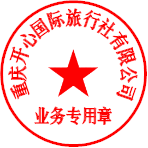 